Qualify & approve applications for auto finance, closed sales contracts, cross sell products.Managed & assisted in special finance deals with sub-prime customers & secured approvals in a timely mannerCreating and maintaining a good relationship with the sales teamReview credit applications and conditions for loan approvalsOversee entire mortgage process including application, origination, underwriting and closing.Interview prospective loan applicants to determine up front eligibility and screen for approval.Ensure loan applicant provides required information and supporting documentation.Review loan applications and documents for accuracy and completeness.Verify bank statements, income documents, residential proof, and other details before processing loan applicationsCheck forms and applications for complete and authentic informationCalculate rates of interest and inform borrowers about the monthly installmentsAnswer incoming calls and emails of applicants and update them about their loan applicationsContact applicants and ask them for additional papers necessary for loan processing and accordingly inform them about acceptance and cancellationMaintained and followed guidelines and regulations as set by the firm and governmentMaintained detailed records of customers with loan information in the computer systemsCoordinated and followed up with customers in fulfilling eligibility criteriaProvided prompt and efficient services to customers and maintained relationshipsPrepared loan files and submitted to the senior management for evaluation and approvalSummary of skills                                                                                                                             Experience in processing loan application and verifying bank statements of clientsExpert in computerized accounting(Tally ERP)Expert in MS Word, MS Excel, PowerPoint, and MS OutlookStrong human relations, communication, and business writing skillsExcellent time management and organizational skillsSelf-motivated, enthusiastic, and hard-working personOutstanding customer service and interpersonal skillComprehensive knowledge of bank's loan policies and procedures for corporate and individualsMajor Project-Under post graduation                                                                                                                                                  A Study On Effectiveness of Distribution Channel With Reference To Sulfex Mattress Company, KannurAn Organizational Study at Agreenco Fiber Foam Private Ltd.Reference                                                           Reference will be provided on requestDeclaration                      I do hereby declare that the particular given above are true to the best of my knowledge and believes   Place:      	                                                                                                                  Date	:                                                                                                  SAJESH                          	                                                                                                      SAJESH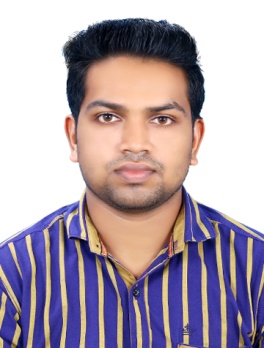 Email Sajesh.377006@2freemail.com  Phone NumberMobile  :C/o 971504973598Personal DataDate of Birth            : 25.03.1993Sex                         :  MaleNationality               :  IndianMother Tongue         : Malayalam Languages Known     : English, Tamil, Malayalam                                       Marital Status          : SingleCareer Objective                   To obtain a challenging position in a reputed firm which would help me sharpen my skills and contribute to the overall success of the concern.EducationMaster of Business Administration from East Point College of Higher Education, Bangalore 65%BBM  from Morazha co-op arts & science college, Kannur 57.5%Higher Secondary from IMNSG Higher Secondary School, Mayyil, Kerala 72%  SSLC from IMNSG Higher Secondary School,Mayyil Kerala 79%                                                             SpecializationFinanceMarketingStrengthLove to take responsibilities.knowledge in computer operation and internet Quick spin up on changing environment.ExperienceWorked as a Finance Coordinator in Bussan Auto Finance India Pvt limited, a Joint Venture of Mitsui & Co., Ltd and Yamaha Co., LtdCompany Name: Bussan Auto Finance India Pvt LtdDuration: 01 Sep 2015 to 31 Oct 2017Responsibilities:Offering vehicle finance to customers and providing them with a thorough explanation of policies and proceduresProvided clients with a variety of financial options using a menu sales systemCollecting  all required details about the customer Analyzing customer details for processing the vehicle loansProcessing financing and leasing deals accuratelyMaintained high customer satisfaction